iv. javaxiSvilis saxelobis Tbilisis saxelmwifo universitetis zust da sabunebismetyvelo mecnierebaTa fakultetis maTematikis departamenti Tsu-sabavSvo universitetizamTris saswavlo-samecniero skola gamoyenebiT maTematikaSi 
8-14 ianvari. 2015 w. „nabij-nabij codnisaken-7“                    ganacxadis bolo vada 2014w. 29 dekemberi, aseveSesaZlebelia eleqtronuli fostiT gamogzavna informtb@gmail.comgancxadebaklasi: ----------------------------------saxeli da gvari: --------------------------------------------------------------------------------------------------------------------saSualo qula maTematikaSi (damowmebuli skolis direqtoris mier): ---------------------------------saxlis misamarTi: ------------------------------------------------------------------------------------------------------------------------------dabadebis TariRi (dRe/Tve/weli): ------------------------------------------------------------------------------------skolis dasaxeleba ---------------------------------------------------------------------------------------------------------------------------------------–mSoblis/meurvis saxeli da gvari: ----------------------------------------------------------------------------saxlis telefonis nomeri: -------------------------------------------------------------mob. telefonis nomeri: ----------------------------------------------------------------eleqtronuli fosta: ---------------------------------------------------------------------mSoblis/meurvis xelmowera: ------------------------------------------------------------------------ra mizniT modixarT? ** programaSi „nabij-nabij codnisaken” monawileobis Sesaxeb informacias moswavleebi eleqtronulad miiReben 2015 wlis  6 ianvari!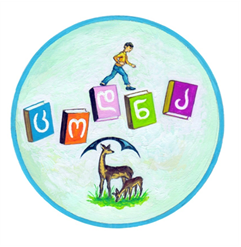 stumris ganacxadis formamSoblebis/meurvis profesia:                         deda: ----------------------------------                         mama: ----------------------------------მშობლის mier moswavlis მასპინძლობლის ნებართვა  :                          diax: ----------------------------------                         ara: ----------------------------------romel enebs flobT (garda qarTulisa): -------------------------------------------------------------------- დამატებითი შენიშვნები:  ბავშვის ჯანმრთელობის (qronikuli daavadebis) ან სხვა საჭიროებების შესახებ***  arsebuli situaciis gacnobis mizniT მოხდება maspinZel ojaxSi saorganizacio komitetis wevrebis viziti.